مركز الطالبات ذوات الاعاقة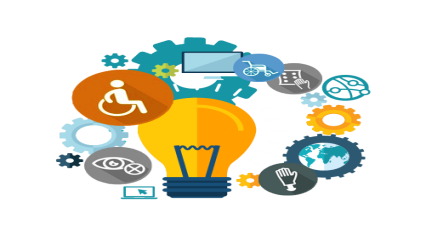 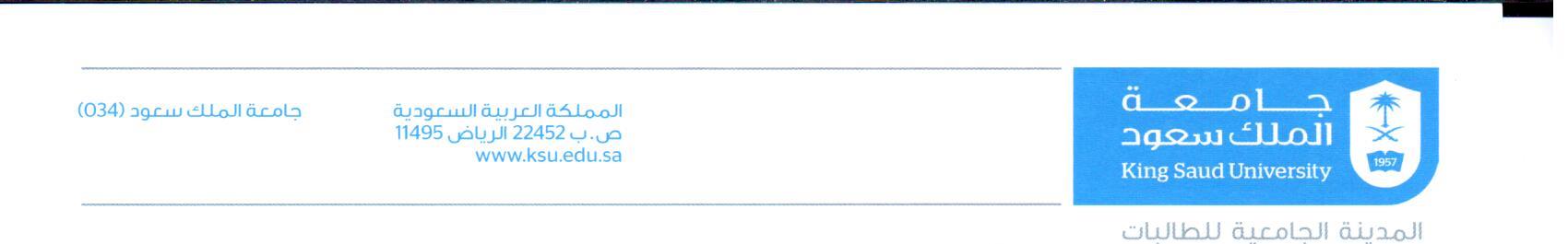 تطبيق (استبيان - دراسة - برنامج تقني) أولاً/ بيانات أولية ثانياً/ معلومات عن مقدم الطلب                                                                                         المشرفة على مركز الطالبات ذوات الاعاقة                                                                                                أ.مي بنت عبد الرحمن الفاخريطلب تطبيقاستبياندراسةبرنامج تقنيغير ذلك  .................عنوانهاأحتاج مساعدةتعبئة الاستبيانمقابلة الطالباتاستخدام المعملغير ذلك  .................الاسمالجهةرقم الجوالالتوقيعختم الجهة